Abrechnung von Fahrausweisen / WegstreckenentschädigungAntragssteller/in:Name, Vorname (Schüler/in):	     	Straße, PLZ, Ort:	     	Telefon:	     	Bankverbindung:IBAN:	     	  BIC:	     	Bank:	     	Kontoinhaber:	     	Bezugnehmend auf meinen Grundantrag beantrage ich die Erstattung der im vorgenannten Zeitraum entstandenen Fahrkosten    zur Schule    zur PraktikumsstelleIch versichere, dass die Fahrkosten ausschließlich für den Schul- und/oder Praktiumsbesuch entstanden sind.Mir ist bekannt, dass die Fahrkosten bis spätestens drei Monate nach Schuljahresende beim Schulträger einzureichen sind.Bei der Vorlage von Fahrausweisen:Mir ist bekannt, dass eine Kostenerstattung nur für vorgelegte Fahrkarten (Originalfahrkarten, bei Mehrfahrkarten nebst Entwerteraufdrucke/Kontrollbelege, etc.), die wirtschaftlich am günstigsten sind, erfolgen kann.Bei der Zahlung einer Wegstreckenentschädigung(nur möglich, wenn vorher schriftlich vom Erzbischöflichen Generalvikariat genehmigt!):Ich versichere, dass ich keine Fahrgemeinschaft gebildet oder eine Mitfahrgelegenheit in Anspruch genommen habe.Dieser Abschnitt wird vom Schulträger ausgefüllt!Anlage zur Abrechnung von Schülerfahrkosten vom __________________________________________________________Name, VornameDie Fahrkarten sind, sofern nicht aufgedruckt, mit Datum zu versehen und getrennt nach Monaten jeweils in zeitlicher Reihenfolge aufzukleben.Mehrfahrtenkarten bitte so aufkleben, dass die jeweiligen Entwertungen auf der Rückseite lesbar bleiben!An die Schulleitung der/desmit der Bitte um Weiterleitung an dasBeleg Nr.:        / HHJ:mit der Bitte um Weiterleitung an dasBeleg Nr.:        / HHJ:St.-Franziskus-BerufskollegFranziskanerstr. 259065 Hamm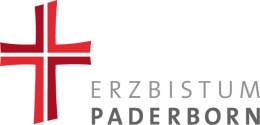 Erzbischöfliche GeneralvikariatHauptabteilung Schule und ErziehungDomplatz 333098 Paderbornals SchulträgerErzbischöfliche GeneralvikariatHauptabteilung Schule und ErziehungDomplatz 333098 Paderbornals Schulträgerfür die Zeit vombisKlasse:Schule:Schule:Schule:BetragSollHabenAusgabeanordnung erteilt:Sachl. + rechn.geprüft:gebucht am / von:SchulbesuchSchulbesuchSchulbesuchSchulbesuchSchulbesuchSchulbesuchSchulbesuchSchulbesuchSchulbesuchSchulbesuchSchulbesuchSchulbesuchSchulbesuchSchulbesuchSchulbesuchSchulbesuchSchulbesuchSchulbesuchIch bitte um Erstattung der beigefügten FahrausweiseIch bitte um Erstattung der beigefügten FahrausweiseIch bitte um Erstattung der beigefügten FahrausweiseIch bitte um Erstattung der beigefügten FahrausweiseIch bitte um Erstattung der beigefügten FahrausweiseIch bitte um Erstattung der beigefügten FahrausweiseIch bitte um Erstattung der beigefügten FahrausweiseIch bitte um Erstattung der beigefügten FahrausweiseIch bitte um Erstattung der beigefügten FahrausweiseIch bitte um Erstattung der beigefügten FahrausweiseIch bitte um Erstattung der beigefügten FahrausweiseIch bitte um Erstattung der beigefügten FahrausweiseIch bitte um Erstattung der beigefügten FahrausweiseIch bitte um Erstattung der beigefügten FahrausweiseIch bitte um Erstattung der beigefügten FahrausweiseIch bitte um Erstattung der beigefügten FahrausweiseIch bitte um Zahlung einer Wegstreckenentschädigung für       km (einfache Strecke Wohnort / Schule) bei Benutzung eines PKW/Rollers an       SchultagenIch bitte um Zahlung einer Wegstreckenentschädigung für       km (einfache Strecke Wohnort / Schule) bei Benutzung eines PKW/Rollers an       SchultagenIch bitte um Zahlung einer Wegstreckenentschädigung für       km (einfache Strecke Wohnort / Schule) bei Benutzung eines PKW/Rollers an       SchultagenIch bitte um Zahlung einer Wegstreckenentschädigung für       km (einfache Strecke Wohnort / Schule) bei Benutzung eines PKW/Rollers an       SchultagenIch bitte um Zahlung einer Wegstreckenentschädigung für       km (einfache Strecke Wohnort / Schule) bei Benutzung eines PKW/Rollers an       SchultagenIch bitte um Zahlung einer Wegstreckenentschädigung für       km (einfache Strecke Wohnort / Schule) bei Benutzung eines PKW/Rollers an       SchultagenIch bitte um Zahlung einer Wegstreckenentschädigung für       km (einfache Strecke Wohnort / Schule) bei Benutzung eines PKW/Rollers an       SchultagenIch bitte um Zahlung einer Wegstreckenentschädigung für       km (einfache Strecke Wohnort / Schule) bei Benutzung eines PKW/Rollers an       SchultagenIch bitte um Zahlung einer Wegstreckenentschädigung für       km (einfache Strecke Wohnort / Schule) bei Benutzung eines PKW/Rollers an       SchultagenIch bitte um Zahlung einer Wegstreckenentschädigung für       km (einfache Strecke Wohnort / Schule) bei Benutzung eines PKW/Rollers an       SchultagenIch bitte um Zahlung einer Wegstreckenentschädigung für       km (einfache Strecke Wohnort / Schule) bei Benutzung eines PKW/Rollers an       SchultagenIch bitte um Zahlung einer Wegstreckenentschädigung für       km (einfache Strecke Wohnort / Schule) bei Benutzung eines PKW/Rollers an       SchultagenIch bitte um Zahlung einer Wegstreckenentschädigung für       km (einfache Strecke Wohnort / Schule) bei Benutzung eines PKW/Rollers an       SchultagenIch bitte um Zahlung einer Wegstreckenentschädigung für       km (einfache Strecke Wohnort / Schule) bei Benutzung eines PKW/Rollers an       SchultagenIch bitte um Zahlung einer Wegstreckenentschädigung für       km (einfache Strecke Wohnort / Schule) bei Benutzung eines PKW/Rollers an       SchultagenIch bitte um Zahlung einer Wegstreckenentschädigung für       km (einfache Strecke Wohnort / Schule) bei Benutzung eines PKW/Rollers an       SchultagenMonat: _________________________Monat: _________________________Monat: _________________________Monat: _________________________Monat: _________________________Monat: _________________________Monat: _________________________Monat: _________________________Monat: _________________________Monat: _________________________Monat: _________________________Monat: _________________________Monat: _________________________Monat: _________________________Monat: _________________________Monat: _________________________Monat: _________________________Monat: _________________________122345678910111213141516Tage insgesamt:17181819202122232425262728293031____________Monat: _________________________Monat: _________________________Monat: _________________________Monat: _________________________Monat: _________________________Monat: _________________________Monat: _________________________Monat: _________________________Monat: _________________________Monat: _________________________Monat: _________________________Monat: _________________________Monat: _________________________Monat: _________________________Monat: _________________________Monat: _________________________Monat: _________________________Monat: _________________________122345678910111213141516Tage insgesamt:17181819202122232425262728293031____________Monat: _________________________Monat: _________________________Monat: _________________________Monat: _________________________Monat: _________________________Monat: _________________________Monat: _________________________Monat: _________________________Monat: _________________________Monat: _________________________Monat: _________________________Monat: _________________________Monat: _________________________Monat: _________________________Monat: _________________________Monat: _________________________Monat: _________________________Monat: _________________________122345678910111213141516Tage insgesamt:17181819202122232425262728293031____________PraktikumPraktikumPraktikumPraktikumPraktikumPraktikumPraktikumPraktikumPraktikumPraktikumPraktikumPraktikumPraktikumPraktikumPraktikumPraktikumPraktikumPraktikumBezeichnung und Anschrift der Praktikumsstelle:Bezeichnung und Anschrift der Praktikumsstelle:Bezeichnung und Anschrift der Praktikumsstelle:Bezeichnung und Anschrift der Praktikumsstelle:Bezeichnung und Anschrift der Praktikumsstelle:Bezeichnung und Anschrift der Praktikumsstelle:Bezeichnung und Anschrift der Praktikumsstelle:Bezeichnung und Anschrift der Praktikumsstelle:Bezeichnung und Anschrift der Praktikumsstelle:Bezeichnung und Anschrift der Praktikumsstelle:Bezeichnung und Anschrift der Praktikumsstelle:Bezeichnung und Anschrift der Praktikumsstelle:Bezeichnung und Anschrift der Praktikumsstelle:Bezeichnung und Anschrift der Praktikumsstelle:Bezeichnung und Anschrift der Praktikumsstelle:Bezeichnung und Anschrift der Praktikumsstelle:Bezeichnung und Anschrift der Praktikumsstelle:Bezeichnung und Anschrift der Praktikumsstelle:Ich bitte um Erstattung der beigefügten FahrausweiseIch bitte um Erstattung der beigefügten FahrausweiseIch bitte um Erstattung der beigefügten FahrausweiseIch bitte um Erstattung der beigefügten FahrausweiseIch bitte um Erstattung der beigefügten FahrausweiseIch bitte um Erstattung der beigefügten FahrausweiseIch bitte um Erstattung der beigefügten FahrausweiseIch bitte um Erstattung der beigefügten FahrausweiseIch bitte um Erstattung der beigefügten FahrausweiseIch bitte um Erstattung der beigefügten FahrausweiseIch bitte um Erstattung der beigefügten FahrausweiseIch bitte um Erstattung der beigefügten FahrausweiseIch bitte um Erstattung der beigefügten FahrausweiseIch bitte um Erstattung der beigefügten FahrausweiseIch bitte um Erstattung der beigefügten FahrausweiseIch bitte um Erstattung der beigefügten FahrausweiseIch bitte um Zahlung einer Wegstreckenentschädigung für       km (einfache Strecke Wohnort / Praktikum) bei Benutzung eines PKW/Rollers an       SchultagenIch bitte um Zahlung einer Wegstreckenentschädigung für       km (einfache Strecke Wohnort / Praktikum) bei Benutzung eines PKW/Rollers an       SchultagenIch bitte um Zahlung einer Wegstreckenentschädigung für       km (einfache Strecke Wohnort / Praktikum) bei Benutzung eines PKW/Rollers an       SchultagenIch bitte um Zahlung einer Wegstreckenentschädigung für       km (einfache Strecke Wohnort / Praktikum) bei Benutzung eines PKW/Rollers an       SchultagenIch bitte um Zahlung einer Wegstreckenentschädigung für       km (einfache Strecke Wohnort / Praktikum) bei Benutzung eines PKW/Rollers an       SchultagenIch bitte um Zahlung einer Wegstreckenentschädigung für       km (einfache Strecke Wohnort / Praktikum) bei Benutzung eines PKW/Rollers an       SchultagenIch bitte um Zahlung einer Wegstreckenentschädigung für       km (einfache Strecke Wohnort / Praktikum) bei Benutzung eines PKW/Rollers an       SchultagenIch bitte um Zahlung einer Wegstreckenentschädigung für       km (einfache Strecke Wohnort / Praktikum) bei Benutzung eines PKW/Rollers an       SchultagenIch bitte um Zahlung einer Wegstreckenentschädigung für       km (einfache Strecke Wohnort / Praktikum) bei Benutzung eines PKW/Rollers an       SchultagenIch bitte um Zahlung einer Wegstreckenentschädigung für       km (einfache Strecke Wohnort / Praktikum) bei Benutzung eines PKW/Rollers an       SchultagenIch bitte um Zahlung einer Wegstreckenentschädigung für       km (einfache Strecke Wohnort / Praktikum) bei Benutzung eines PKW/Rollers an       SchultagenIch bitte um Zahlung einer Wegstreckenentschädigung für       km (einfache Strecke Wohnort / Praktikum) bei Benutzung eines PKW/Rollers an       SchultagenIch bitte um Zahlung einer Wegstreckenentschädigung für       km (einfache Strecke Wohnort / Praktikum) bei Benutzung eines PKW/Rollers an       SchultagenIch bitte um Zahlung einer Wegstreckenentschädigung für       km (einfache Strecke Wohnort / Praktikum) bei Benutzung eines PKW/Rollers an       SchultagenIch bitte um Zahlung einer Wegstreckenentschädigung für       km (einfache Strecke Wohnort / Praktikum) bei Benutzung eines PKW/Rollers an       SchultagenIch bitte um Zahlung einer Wegstreckenentschädigung für       km (einfache Strecke Wohnort / Praktikum) bei Benutzung eines PKW/Rollers an       SchultagenMonat: _________________________Monat: _________________________Monat: _________________________Monat: _________________________Monat: _________________________Monat: _________________________Monat: _________________________Monat: _________________________Monat: _________________________Monat: _________________________Monat: _________________________Monat: _________________________Monat: _________________________Monat: _________________________Monat: _________________________Monat: _________________________Monat: _________________________Monat: _________________________122345678910111213141516Tage insgesamt:17181819202122232425262728293031____________Monat: _________________________Monat: _________________________Monat: _________________________Monat: _________________________Monat: _________________________Monat: _________________________Monat: _________________________Monat: _________________________Monat: _________________________Monat: _________________________Monat: _________________________Monat: _________________________Monat: _________________________Monat: _________________________Monat: _________________________Monat: _________________________Monat: _________________________Monat: _________________________122345678910111213141516Tage insgesamt:17181819202122232425262728293031____________Monat: _________________________Monat: _________________________Monat: _________________________Monat: _________________________Monat: _________________________Monat: _________________________Monat: _________________________Monat: _________________________Monat: _________________________Monat: _________________________Monat: _________________________Monat: _________________________Monat: _________________________Monat: _________________________Monat: _________________________Monat: _________________________Monat: _________________________Monat: _________________________122345678910111213141516Tage insgesamt:17181819202122232425262728293031__________________________________________________		_____________________________________________Ort, Datum						Unterschrift des Antragsstellers/ der Antragsstellerin ______________________________________		_____________________________________________Ort, Datum						Unterschrift des Antragsstellers/ der Antragsstellerin ______________________________________		_____________________________________________Ort, Datum						Unterschrift des Antragsstellers/ der Antragsstellerin ______________________________________		_____________________________________________Ort, Datum						Unterschrift des Antragsstellers/ der Antragsstellerin ______________________________________		_____________________________________________Ort, Datum						Unterschrift des Antragsstellers/ der Antragsstellerin ______________________________________		_____________________________________________Ort, Datum						Unterschrift des Antragsstellers/ der Antragsstellerin ______________________________________		_____________________________________________Ort, Datum						Unterschrift des Antragsstellers/ der Antragsstellerin ______________________________________		_____________________________________________Ort, Datum						Unterschrift des Antragsstellers/ der Antragsstellerin ______________________________________		_____________________________________________Ort, Datum						Unterschrift des Antragsstellers/ der Antragsstellerin ______________________________________		_____________________________________________Ort, Datum						Unterschrift des Antragsstellers/ der Antragsstellerin ______________________________________		_____________________________________________Ort, Datum						Unterschrift des Antragsstellers/ der Antragsstellerin ______________________________________		_____________________________________________Ort, Datum						Unterschrift des Antragsstellers/ der Antragsstellerin ______________________________________		_____________________________________________Ort, Datum						Unterschrift des Antragsstellers/ der Antragsstellerin ______________________________________		_____________________________________________Ort, Datum						Unterschrift des Antragsstellers/ der Antragsstellerin ______________________________________		_____________________________________________Ort, Datum						Unterschrift des Antragsstellers/ der Antragsstellerin ______________________________________		_____________________________________________Ort, Datum						Unterschrift des Antragsstellers/ der Antragsstellerin ______________________________________		_____________________________________________Ort, Datum						Unterschrift des Antragsstellers/ der Antragsstellerin ______________________________________		_____________________________________________Ort, Datum						Unterschrift des Antragsstellers/ der Antragsstellerin Gemäß den Eintragungen im Klassenbuch hat der/die Schüler/in an den angegebenen Tagen ohne Berücksichtigung mehrtägiger Schulfahrten am Unterricht und/oder Praktikum teilgenommen.______________________________________		_____________________________________________Ort, Datum						Unterschrift des Klassenlehrers/ der -lehrerinGemäß den Eintragungen im Klassenbuch hat der/die Schüler/in an den angegebenen Tagen ohne Berücksichtigung mehrtägiger Schulfahrten am Unterricht und/oder Praktikum teilgenommen.______________________________________		_____________________________________________Ort, Datum						Unterschrift des Klassenlehrers/ der -lehrerinGemäß den Eintragungen im Klassenbuch hat der/die Schüler/in an den angegebenen Tagen ohne Berücksichtigung mehrtägiger Schulfahrten am Unterricht und/oder Praktikum teilgenommen.______________________________________		_____________________________________________Ort, Datum						Unterschrift des Klassenlehrers/ der -lehrerinGemäß den Eintragungen im Klassenbuch hat der/die Schüler/in an den angegebenen Tagen ohne Berücksichtigung mehrtägiger Schulfahrten am Unterricht und/oder Praktikum teilgenommen.______________________________________		_____________________________________________Ort, Datum						Unterschrift des Klassenlehrers/ der -lehrerinGemäß den Eintragungen im Klassenbuch hat der/die Schüler/in an den angegebenen Tagen ohne Berücksichtigung mehrtägiger Schulfahrten am Unterricht und/oder Praktikum teilgenommen.______________________________________		_____________________________________________Ort, Datum						Unterschrift des Klassenlehrers/ der -lehrerinGemäß den Eintragungen im Klassenbuch hat der/die Schüler/in an den angegebenen Tagen ohne Berücksichtigung mehrtägiger Schulfahrten am Unterricht und/oder Praktikum teilgenommen.______________________________________		_____________________________________________Ort, Datum						Unterschrift des Klassenlehrers/ der -lehrerinGemäß den Eintragungen im Klassenbuch hat der/die Schüler/in an den angegebenen Tagen ohne Berücksichtigung mehrtägiger Schulfahrten am Unterricht und/oder Praktikum teilgenommen.______________________________________		_____________________________________________Ort, Datum						Unterschrift des Klassenlehrers/ der -lehrerinGemäß den Eintragungen im Klassenbuch hat der/die Schüler/in an den angegebenen Tagen ohne Berücksichtigung mehrtägiger Schulfahrten am Unterricht und/oder Praktikum teilgenommen.______________________________________		_____________________________________________Ort, Datum						Unterschrift des Klassenlehrers/ der -lehrerinGemäß den Eintragungen im Klassenbuch hat der/die Schüler/in an den angegebenen Tagen ohne Berücksichtigung mehrtägiger Schulfahrten am Unterricht und/oder Praktikum teilgenommen.______________________________________		_____________________________________________Ort, Datum						Unterschrift des Klassenlehrers/ der -lehrerinGemäß den Eintragungen im Klassenbuch hat der/die Schüler/in an den angegebenen Tagen ohne Berücksichtigung mehrtägiger Schulfahrten am Unterricht und/oder Praktikum teilgenommen.______________________________________		_____________________________________________Ort, Datum						Unterschrift des Klassenlehrers/ der -lehrerinGemäß den Eintragungen im Klassenbuch hat der/die Schüler/in an den angegebenen Tagen ohne Berücksichtigung mehrtägiger Schulfahrten am Unterricht und/oder Praktikum teilgenommen.______________________________________		_____________________________________________Ort, Datum						Unterschrift des Klassenlehrers/ der -lehrerinGemäß den Eintragungen im Klassenbuch hat der/die Schüler/in an den angegebenen Tagen ohne Berücksichtigung mehrtägiger Schulfahrten am Unterricht und/oder Praktikum teilgenommen.______________________________________		_____________________________________________Ort, Datum						Unterschrift des Klassenlehrers/ der -lehrerinGemäß den Eintragungen im Klassenbuch hat der/die Schüler/in an den angegebenen Tagen ohne Berücksichtigung mehrtägiger Schulfahrten am Unterricht und/oder Praktikum teilgenommen.______________________________________		_____________________________________________Ort, Datum						Unterschrift des Klassenlehrers/ der -lehrerinGemäß den Eintragungen im Klassenbuch hat der/die Schüler/in an den angegebenen Tagen ohne Berücksichtigung mehrtägiger Schulfahrten am Unterricht und/oder Praktikum teilgenommen.______________________________________		_____________________________________________Ort, Datum						Unterschrift des Klassenlehrers/ der -lehrerinGemäß den Eintragungen im Klassenbuch hat der/die Schüler/in an den angegebenen Tagen ohne Berücksichtigung mehrtägiger Schulfahrten am Unterricht und/oder Praktikum teilgenommen.______________________________________		_____________________________________________Ort, Datum						Unterschrift des Klassenlehrers/ der -lehrerinGemäß den Eintragungen im Klassenbuch hat der/die Schüler/in an den angegebenen Tagen ohne Berücksichtigung mehrtägiger Schulfahrten am Unterricht und/oder Praktikum teilgenommen.______________________________________		_____________________________________________Ort, Datum						Unterschrift des Klassenlehrers/ der -lehrerinGemäß den Eintragungen im Klassenbuch hat der/die Schüler/in an den angegebenen Tagen ohne Berücksichtigung mehrtägiger Schulfahrten am Unterricht und/oder Praktikum teilgenommen.______________________________________		_____________________________________________Ort, Datum						Unterschrift des Klassenlehrers/ der -lehrerinGemäß den Eintragungen im Klassenbuch hat der/die Schüler/in an den angegebenen Tagen ohne Berücksichtigung mehrtägiger Schulfahrten am Unterricht und/oder Praktikum teilgenommen.______________________________________		_____________________________________________Ort, Datum						Unterschrift des Klassenlehrers/ der -lehrerin